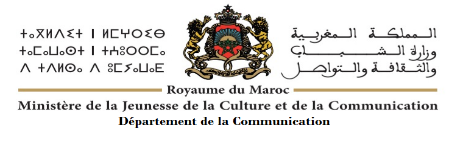 الوثائق التي يجب الإدلاء بها في ملف الترشيح للجائزة الوطنية الكبرى للصحافة برسم 2023استمارة الترشيح معبأة، ومرفقة بصورة فوتوغرافية للمترشح(ة)؛نسخ من بطاقة الصحافة برسم سنوات 2021- 2022  - 2023 ؛نسخة من بطاقة التعريف الوطنية؛خمس نسخ من العمل المرشح؛شهادة البث أو النشر بالنسبة للمرشحين في الأصناف التالية: الوكالة والتلفزة والإذاعة والصحافة الإلكترونية، تثبت تاريخ نشر العمل، وبأنه نشر أو بث في صيغته الأصلية ولم يطرأ عليه أي تغيير ؛بالنسبة للصحافة الإلكترونية، يتعين الإدلاء بخمس نسخ من العمل المرشح في أقراص مدمجة، أو USB، وخمس نسخ ورقية منه، كما نشر في الموقع الإخباري الذي تم النشر بواسطته.